ПРОЕКТ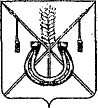 АДМИНИСТРАЦИЯ КОРЕНОВСКОГО ГОРОДСКОГО ПОСЕЛЕНИЯКОРЕНОВСКОГО РАЙОНАПОСТАНОВЛЕНИЕот _______   		                                                  			  № _____г. КореновскОб утверждении Порядка ремонта и содержания автомобильных дорог местного значения в границах Кореновского городского поселения Кореновского районаВ соответствии с Федеральным законом от 06.10.2003 № 131-ФЗ "Об общих принципах организации местного самоуправления в Российской Федерации", Федеральным законом от 10.12.1995 № 196-ФЗ "О безопасности дорожного движения", Федеральным законом от 08.11.2007 № 257-ФЗ "Об автомобильных дорогах и о дорожной деятельности в Российской Федерации и о внесении изменений в отдельные законодательные акты Российской Федерации" администрация Кореновского городского поселения Кореновского района п о с т а н о в л я е т:         1. Утвердить порядок ремонта и содержания автомобильных дорог местного значения в границах Кореновского городского поселения Кореновского района (прилагается).	2. Признать утратившими силу:	2.1. Постановление администрации Кореновского городского поселения Кореновского района от 20 ноября 2013 года № 1184 «О порядке ремонта и содержания автомобильных дорог местного значения в границах населенных пунктов Кореновского городского поселения Кореновского района»;	2.2. Постановление администрации Кореновского городского поселения Кореновского района от 24 февраля 2014 года № 124 «О внесении изменений в постановление администрации Кореновского городского поселения Кореновского района от 20 ноября 2013 года № 1184 «О порядке ремонта и содержания автомобильных дорог местного значения в границах населенных пунктов Кореновского городского поселения Кореновского района».3. Общему отделу администрации Кореновского городского поселения Кореновского района (Устинова) опубликовать настоящее постановление и обеспечить его размещение на официальном сайте администрации Кореновского городского поселения Кореновского района в информационно-телекоммуникационной сети «Интернет».4. Контроль за выполнением настоящего постановления возложить 
на начальника отдела строительства администрации Кореновского городского поселения Кореновского района Е.А. Пшонкину.5. Постановление вступает в силу после его официального опубликования.ГлаваКореновского городского поселенияКореновского района                                                                               Е.Н. ПергунПОРЯДОКремонта и содержания автомобильных дорог местного значения в границах Кореновского городского поселения Кореновского районаРаздел IОБЩИЕ ПОЛОЖЕНИЯ1. Настоящий Порядок содержания и ремонта автомобильных дорог местного значения в границах Кореновского городского поселения Кореновского района (далее - Порядок) разработан в соответствии с Федеральным законом от 08.11.2007 № 257-ФЗ "Об автомобильных дорогах и о дорожной деятельности в Российской Федерации и о внесении изменений в отдельные законодательные акты Российской Федерации" и определяет организацию и проведение работ по восстановлению транспортно-эксплуатационных характеристик автомобильных дорог местного значения (далее - автомобильные дороги), при выполнении которых не затрагиваются конструктивные и иные характеристики надежности и безопасности автомобильных дорог, работ по поддержанию надлежащего технического состояния автомобильных дорог, оценке их технического состояния, организации и обеспечению безопасности дорожного движения, а также регулирует взаимоотношения, возникающие при ремонте и содержании автомобильных дорог и сооружений, и является обязательным для исполнения физическими и юридическими лицами (далее - лица), осуществляющими указанные работы.2. Основной целью содержания и ремонта автомобильных дорог является обеспечение круглогодичного безопасного и бесперебойного движения автомобильных транспортных средств.3. Осуществляя работы по ремонту и содержанию автомобильных дорог, физические и юридические лица руководствуются Правилами благоустройства территории Кореновского городского поселения Кореновского района, утвержденными решением Совета Кореновского городского поселения Кореновского района от 27 мая 2015 года № 86.4. Организация и проведение работ по ремонту и содержанию автомобильных дорог включают в себя следующие мероприятия:оценку технического состояния автомобильных дорог;разработку проектов работ по ремонту и содержанию автомобильных дорог (далее - проекты) или сметных расчетов стоимости работ по ремонту и содержанию автомобильных дорог (далее - сметные расчеты);проведение работ по ремонту и содержанию автомобильных дорог;приемку работ по ремонту и содержанию автомобильных дорог.5. При осуществлении работ по ремонту автомобильных дорог владельцы автомобильных дорог обязаны информировать пользователей автомобильных дорог о сроках такого ремонта и возможных путях объезда путем установки знаков дополнительной информации, размещения на официальном сайте администрации Кореновского городского поселения Кореновского района в информационно-телекоммуникационной сети Интернет, а также через средства массовой информации.В случае если осуществление работ по ремонту автомобильных работ связано с временным ограничением или прекращением движения транспортных средств по автомобильным дорогам, пользователи автомобильных дорог информируются за 10 дней до начала осуществления работ по ремонту автомобильных дорог.Раздел IIОЦЕНКА ТЕХНИЧЕСКОГО СОСТОЯНИЯ АВТОМОБИЛЬНЫХ ДОРОГ6. Оценка состояния автомобильных дорог проводится в соответствии с Приказом Министерства транспорта Российской Федерации от 27.08.2009 № 150 "О порядке проведения оценки технического состояния автомобильных дорог" в целях получения полной, объективной и достоверной информации о транспортно-эксплуатационном состоянии автомобильных дорог, условиях их работы и степени соответствия их фактических потребительских свойств, параметров и характеристик требованиям, определенным государственными стандартами и нормативными актами Министерства транспорта Российской Федерации.7. По результатам оценки технического состояния автомобильных дорог и в соответствии с проектами организации дорожного движения, а также с учетом анализа аварийности осуществляется формирование плана разработки проектов или сметных расчетов.8. В соответствии с утвержденными планами разработки проектов или сметных расчетов организации осуществляют разработку проектов или сметных расчетов. В целях разработки проектов в установленном законодательством Российской Федерации порядке привлекаются подрядные организации.9. В случае если предусмотренный на содержание автомобильных дорог размер средств местного бюджета на очередной финансовый год ниже потребности, определенной на затраты денежных средств на ремонт и содержание автомобильных дорог, разрабатываются сметные расчеты, в которых определяются виды и периодичность проведения работ по содержанию автомобильных дорог.10. Утвержденные организациями проекты или сметные расчеты являются основанием для формирования ежегодных планов проведения работ по ремонту и содержанию автомобильных дорог.       11. Планы дорожных работ (перечни объектов) утверждаются постановлением администрации Кореновского городского поселения Кореновского района. Проведение работ по ремонту и содержанию автомобильных дорог осуществляется в соответствии с планом лицами по муниципальным контрактам (договорам), заключенным администрацией Кореновского городского поселения Кореновского района.Раздел IIIРАЗРАБОТКА ПРОЕКТОВ ИЛИ СМЕТНЫХ РАСЧЕТОВ СТОИМОСТИРАБОТ ПО РЕМОНТУ И СОДЕРЖАНИЮ АВТОМОБИЛЬНЫХ ДОРОГ 12. Проекты или сметные расчеты разрабатываются в соответствии с классификацией работ по капитальному ремонту, ремонту и содержанию автомобильных дорог согласно Приказу Министерства транспорта Российской Федерации от 16.11.2012 № 402 "Об утверждении классификации работ по капитальному ремонту, ремонту и содержанию автомобильных дорог", а также с учетом периодичности проведения работ по содержанию автомобильных дорог и периодичности проведения работ по содержанию входящих в их состав дорожных сооружений.13. Цель разработки проектов и сметных расчетов содержания и ремонта автомобильных дорог - обеспечение выполнения необходимого комплекса ремонтных работ по замене и восстановлению конструктивных элементов автомобильной дороги, дорожных сооружений и их частей, восстановлению транспортно-эксплуатационных характеристик автомобильной дороги и совершенствование организации работ по содержанию автомобильных дорог.14. При разработке сметных расчетов должны учитываться следующие приоритеты:14.1. Проведение работ, влияющих на безопасность дорожного движения, в том числе восстановление и замена элементов удерживающих ограждений, светофорных объектов, дорожных знаков, уборка посторонних предметов с проезжей части, уборка снега и борьба с зимней скользкостью, ямочный ремонт покрытий.14.2. Проведение работ, влияющих на срок службы элементов автомобильной дороги и входящих в ее состав дорожных сооружений, в том числе восстановление обочин, откосов земельного полотна, элементов водоотвода, приведение полосы отвода автомобильной дороги в нормативное состояние.Раздел IVСОДЕРЖАНИЕ АВТОМОБИЛЬНЫХ ДОРОГ15. Содержание автомобильных дорог - комплекс работ по поддержанию надлежащего технического состояния автомобильной дороги, оценке ее технического состояния, а также по организации и обеспечению безопасности дорожного движения, в том числе организации осуществления функций оператора парковок (парковочных мест), используемых на платной основе, расположенных на автомобильных дорогах общего пользования местного значения Кореновского городского поселения Кореновского района.16. Работы по содержанию автомобильных дорог выполняются лицами, заключающими муниципальные контракты (договоры) с администрацией Кореновского городского поселения Кореновского района в соответствии с Федеральным законом от 05.04.2013 № 44-ФЗ "О контрактной системе в сфере закупок товаров, работ, услуг для обеспечения государственных и муниципальных нужд".Раздел VРЕМОНТ АВТОМОБИЛЬНЫХ ДОРОГ17. Ремонт автомобильной дороги - комплекс работ по восстановлению транспортно-эксплуатационных характеристик автомобильной дороги, при выполнении которых не затрагиваются конструктивные и иные характеристики надежности и безопасности автомобильной дороги.18. Работы по ремонту автомобильных дорог осуществляются лицами в рамках муниципальных контрактов (договоров).19. При проведении ремонтных работ лицами также выполняются работы по:содержанию участков автомобильных дорог или отдельных элементов, находящихся в стадии ремонта, а также участков временных дорог, подъездов, съездов, объездов, используемых для организации движения в зоне производства работ;организации движения транспортных средств в зоне проведения работ в соответствии со схемами, согласованными с заказчиком и органами Государственной инспекции безопасности дорожного движения Российской Федерации.Раздел VIПРИЕМКА И ОЦЕНКА КАЧЕСТВА РАБОТ20. Приемка и оценка качества работ по содержанию и ремонту автомобильных дорог производится с целью определения соответствия полноты и качества выполненных работ требованиям договора или муниципального контракта, проекта или сметного расчета содержания и ремонта автомобильных дорог и технических регламентов.21. Приемка результатов выполненных работ по ремонту и ввод в действие участков ремонта автомобильных дорог осуществляется муниципальным заказчиком в соответствии с техническими нормами, а также условиями заключенного на их выполнение договора или муниципального контракта.Глава Кореновского городского поселенияКореновского района                                                                            Е.Н. ПергунПРИЛОЖЕНИЕ УТВЕРЖДЕНпостановлением администрации Кореновского городского поселенияКореновского районаот____________2017 года №___